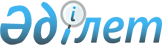 Об установлении квоты рабочих мест для лиц, освобожденных из мест лишения 
свободы и несовершеннолетних выпускников интернатных организаций
					
			Утративший силу
			
			
		
					Постановление акимата Чингирлауского района Западно-Казахстанской области от 16 марта 2012 года № 52. Зарегистрировано Департаментом юстиции Западно-Казахстанской области 25 апреля 2012 года № 7-13-150. Утратило силу постановлением акимата Чингирлауского районна Западно-Казахстанской области от 24 июля 2013 года № 141      Сноска. Утратило силу постановлением акимата Чингирлауского районна Западно-Казахстанской области от 24.07.2013 года № 141      Руководствуясь Законами Республики Казахстан от 23 января 2001 года "О местном государственном управлении и самоуправлении в Республике Казахстан", от 23 января 2001 года "О занятости населения", в целях социальной защиты лиц, освобожденных из мест лишения свободы и несовершеннолетних выпусников интернатных организаций, испытывающих трудности в поиске работы, акимат района ПОСТАНОВЛЯЕТ:



      1. Установить квоту рабочих мест для лиц, освобожденных из мест лишения свободы и несовершеннолетних выпускников интернатных организаций в размере одного процента от общей численности рабочих мест.



      2. Государственному учреждению "Чингирлауский районный отдел занятости и социальных программ" принять необходимые меры вытекающие из настоящего постановления.



      3. Контроль за исполнением настоящего постановления возложить на заместителя акима района Айтмухамбетова К.



      4. Настоящее постановление вводится в действие со дня первого официального опубликования.      Аким района                      А. Халелов
					© 2012. РГП на ПХВ «Институт законодательства и правовой информации Республики Казахстан» Министерства юстиции Республики Казахстан
				